DEPARTMENT OF CHEMISTRY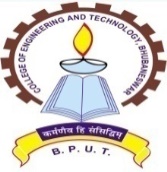 COLLEGE OF ENGINEERING AND TECHNOLOGYTECHNO CAMPUS, MAHALAXMI VIHAR, BHUBANESWAR-751029	            	      (An Autonomous & Constituent College of BPUT)                             Letter No.       76 CH /CET                                                          Date:  09/03/2021 QUOTATION CALL NOTICEIn supersession to the earlier quotation call notice vide no. 71 CH/CET dated 06/03/2021, sealed quotations are invited from interested agencies having valid GSTIN for Repairing Workstation (Intel® Xeon® Processor E5 v3 Family, Lenovo Make). The details of the specifications are as mentioned below.29 nos. of Workstations to be repaired at Computational laboratory of Department of Chemistry.Repairing works such as repairing or replacement of Motherboard, SMPS, Hard disk, RAM, graphics card etc. compatible with LENOVO make Workstation. Repairing or replacement work should be completed in the College campus.Interested agencies are advised to visit the Computational Lab of Department of Chemistry to verify the defective system and submit the Quotation for the purpose.Visiting hour for verification: Monday to Thursday, 10.00 am to 03.00 pm (On working day only till 22/03/2021).Cost of materials and service charge are to be included in the total cost quoted including GST and other taxes, if any in the following format.The STCC/ GSTIN/ PAN CLEARANCE DOCUMENTS ARE TO BE SUBMITTED ALONG WITH THE QUOTATION. The sealed Quotation should be superscribed as “Quotation for repairing of Computers in Department of Chemistry” at the top of the envelop and sent to The Principal, College of Engineering & Technology, Mahalaxmi Vihar, Bhubaneswar-751029  by Speed Post/Register Post only. It should reach in the office of the undersigned by 25.03.2021, 4.00 P.M and will be opened on 26.03.2021 at 11.00am.  No hand delivery will be accepted. The undersigned reserves the right to cancel the quotation notice in whole or part without assigning any reason thereof.             Sd/-                          HOD, ChemistryMemo No.          77 CH /CET      Dt. 09.03.2021Copy forwarded to Principal, CET for information and necessary action.              Sd/-HOD, ChemistryMemo No.          78 CH /CET      Dt. 09.03.2021Copy forwarded to PIC Internet/CPC Convenor, Notice Board, College Website for n.a.            Sd/-HOD, ChemistrySl. No.Item typeUnit Price in RsFor RepairingFor RepairingFor RepairingFor ReplacementFor ReplacementFor Replacement